Assemblée Générale annuellede l’USF Tennis de Table – 16 mai 2024Je soussigné-e  ________________________________________, membre de l’USF Tennis de Table, demeurant à ______________________________________________________________donne, par la présente, pouvoir à _________________________________________________ pour me représenter à l’Assemblée Générale annuelle qui se tiendra le 16 mai 2024, à l’effet de prendre part aux délibérations et voter les résolutions visées à l’ordre du jour. Fait à _________________________________ Le      _______________________ Signature :__________________________________________________________________________________________________________________________Assemblée Générale annuellede l’USF Tennis de Table – 16 mai 2024Je soussigné-e  ________________________________________, membre de l’USF Tennis de Table, demeurant à ______________________________________________________________donne, par la présente, pouvoir à _________________________________________________ pour me représenter à l’Assemblée Générale annuelle qui se tiendra le 16 mai 2024, à l’effet de prendre part aux délibérations et voter les résolutions visées à l’ordre du jour. Fait à _________________________________ Le      _______________________ Signature :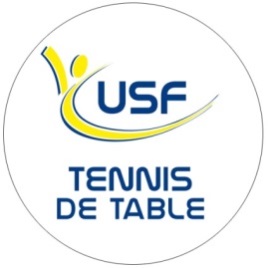 PouvoirPouvoir